EDITING At this point in the writing process, writers proofread and correct errors in grammar and mechanics, and edit to improve style and clarity. Having another writer’s feedback in this stage is helpful.Types of Editing - peer review/editingteacher editingediting programs/software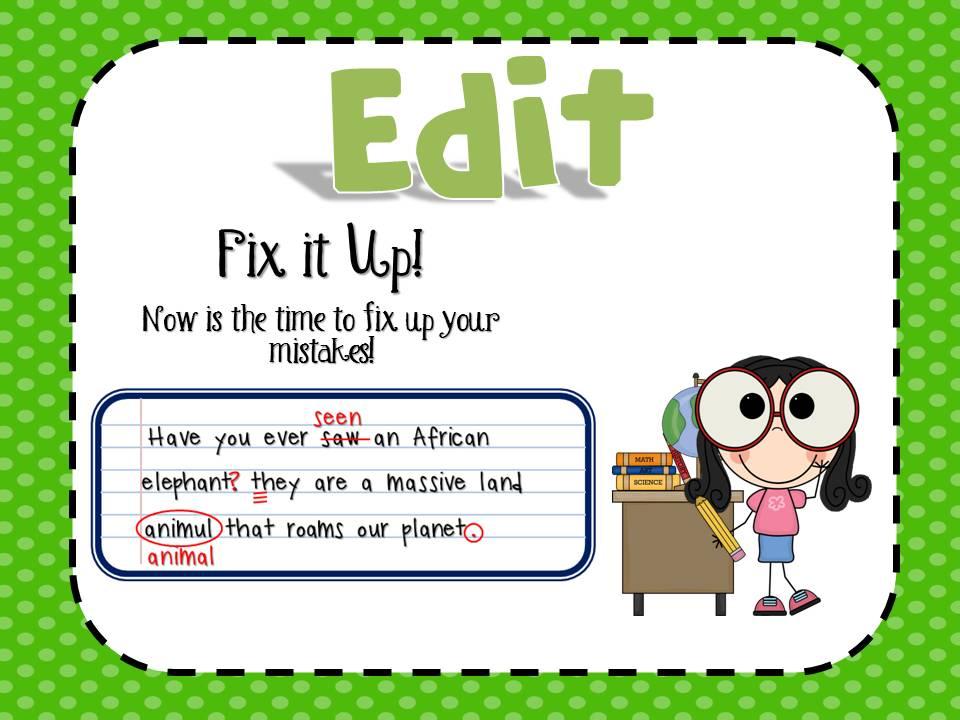 